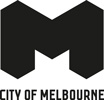 Dodds Street Linear ParkProject update, June 2023City of Melbourne’s works on the Dodds Street Linear Park are progressing well. The project is on track and we’re excited to be one step closer to improving this under-explored part of the city. What’s been happening?Digging and excavating soil, laying pipes and drainage works at the Southbank Boulevard end of the street.What’s coming up?Laying a concrete base, bluestone paving and preparing for rain gardens. Rain gardens lay below the level of surroundings and absorbs rainwater that runs off from surfaces such as footpaths.Traffic changesDodds Street is closed to public vehicles between Southbank Boulevard and Grant Street until the end of July 2023. Delivery vehicles exiting the service laneway must turn right towards 
Grant Street.Pedestrian accessPedestrian access to all properties in Dodds Street will be maintained throughout the works. Bike and scooter riders must dismount to ensure Dodds Street remains safe for everyone.Work hoursWorks will continue to take place between 7am and 6pm Monday to Friday, and 8am to 3pm on Saturdays (as required).Contact usFor more information about this project, please call 9658 9658 or visit melbourne.vic.gov.au/cityprojects